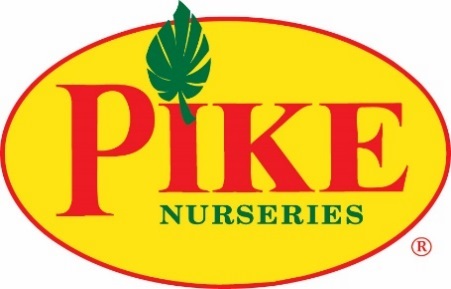 For more information:Laurel Haislip/Becca MeyerBRAVE Public Relations 404.233.3993lhaislip@emailbrave.com bmeyer@emailbrave.com Pike Nurseries to celebrate Grand Opening of Milton store on September 27Atlanta’s oldest garden center expands with 19th location in SoutheastATLANTA (September 10, 2018) – To kick off the fall season, Pike Nurseries will celebrate with the opening of a new store in Milton on Thursday, September 27! Located at 3155 Bethany Bend in Alpharetta, this location will be the first Pike Nurseries to open in the Atlanta area since 2007. The store will open to the public at 8:30 a.m. on Thursday, September 27, with all-day storewide savings exclusively at the Milton store. Grand opening festivities will continue with the Garden Party, complete with savings, sips and light bites exclusively at Pike Nurseries Milton. Atlanta-area gardeners can further continue the celebration during the Grilling in the Garden and Meet the Designers events on Saturday, September 29 at all Pike Nurseries, where guests can enjoy even more storewide savings, treats from the grill and the opportunity to meet with Pike Nurseries’ landscape consultants.“Atlanta residents have faithfully supported Pike Nurseries as a neighbor in their communities for over 60 years, and we’re thrilled to be able to further expand our roots in the market,” said Monte Enright, president. “We’ve wanted to join the Milton community for some time and look forward to welcoming our new neighbors into our store and helping with all their garden needs.”Pike Nurseries is a full-service garden company that offers trees, shrubs, perennials, vegetables and more – as well as a collection of lifestyle products such as pottery, fountains, patio furniture and birding supplies. Known for knowledgeable local garden experts at all locations, the garden centers also provide landscape design, installation and planting services to help homeowners as much or as little as needed in their gardens. The new 10,000 square foot Milton location is poised to bring superior knowledge and a quality selection of plants to even more Atlanta-area residents. Located at the corner of Highway 9 and Bethany Bend, the tore rests on a four-acre lot that includes 64,800 square feet of retail space, including an indoor store, outdoor garden center and in-house office for landscaping consulting.The new Milton store will host the following FREE events throughout the opening week:Thursday, September 27 Garden Party Milton store
4 – 6:30 p.m. 
The festivities continue during Pike Nurseries’ Garden Party! Customers visiting the new Milton location will enjoy savings on all items throughout the store, while savoring complimentary wine and hors d’oeuvres.Saturday, September 29Grilling in the GardenMilton store11 a.m. – 1 p.m. Families can explore the new location and stock up spring garden essentials while enjoying complimentary hot dogs and soda. In honor of the grand opening, customers will also find store-wide savings on plants, pottery, décor and more!Meet the DesignersMilton store11 a.m. – 4 p.m.Guests are invited to be the first to explore the new in-house landscape consulting office at the Milton store! Meet with the garden experts to gain insight on available services and get answers for every landscape question, from complete backyard makeovers to transforming a simple garden bed.
For more information on Pike Nurseries’ Atlanta locations and events, please visit www.pikenursery.com.###ABOUT PIKE NURSERIESEver committed to its customers’ gardening success, Pike Nurseries takes pride in taking the guesswork out of gardening and helping its customers play in the dirt. Offering superior knowledge, quality and selection in a friendly, caring environment, Pike Nurseries has been an Atlanta icon for over 60 years.  Founded in 1958 by Pete Pike, its ability to adapt to market conditions and community needs has made it a respected Southern institution.  As Atlanta’s oldest garden chain, Pike Nurseries has 18 retail locations in the Atlanta, Ga. and Charlotte, N.C. areas. Led by President Monte Enright, Pike Nurseries looks forward to continued growth as it keeps Atlanta and Charlotte beautiful, one landscape at a time.